I место по итогам районного смотра УОУ за 2022– 2023 уч. годТема опыта: Опытно – исследовательская работа по сортоиспытанию свёклы столовой сортов «Мулатка» и «Несравненная А 463».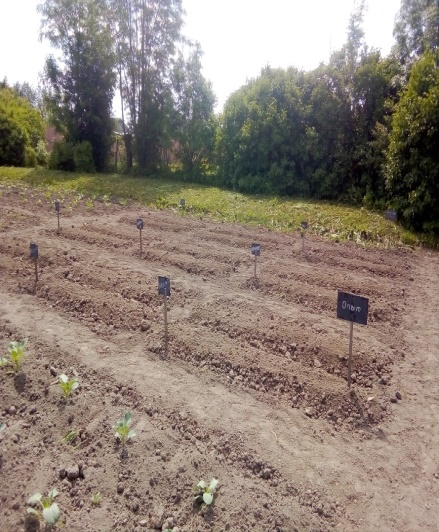 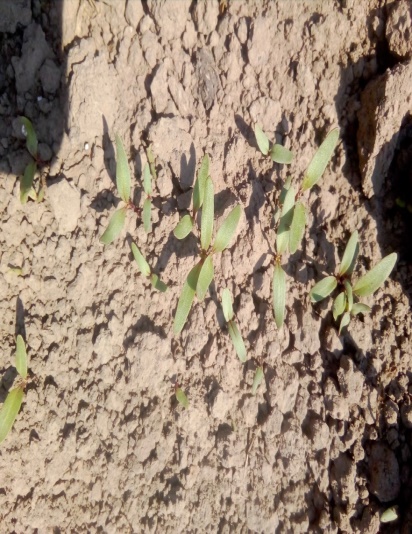 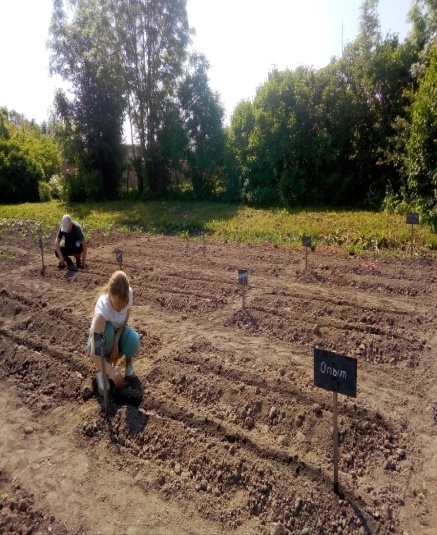 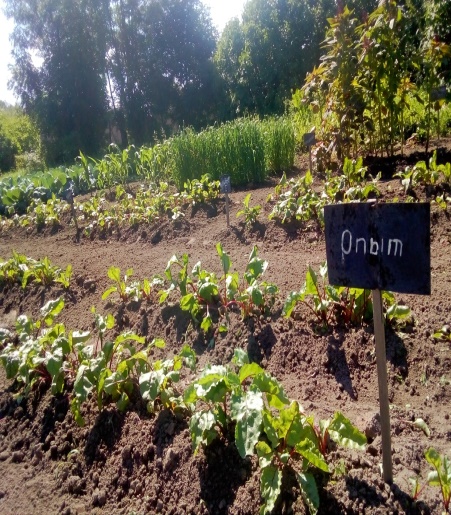 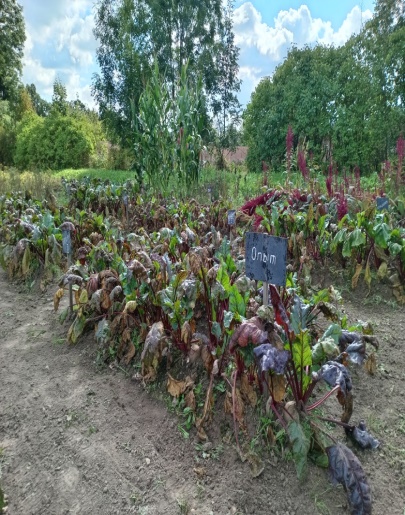 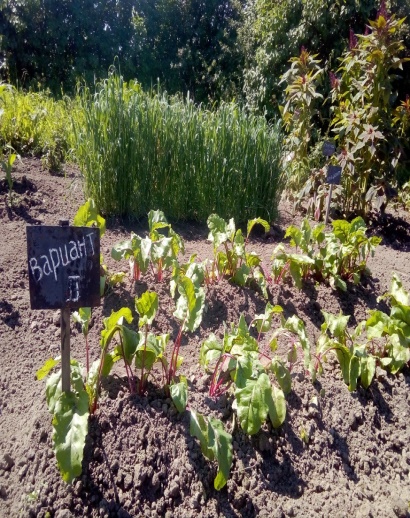 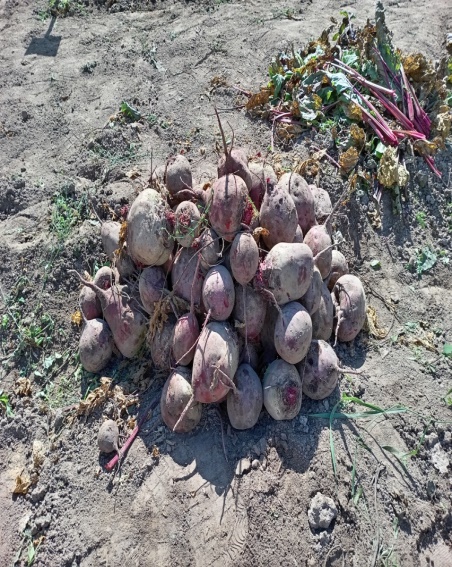 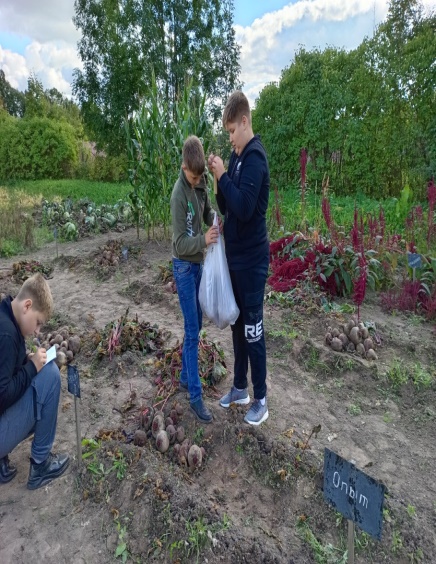 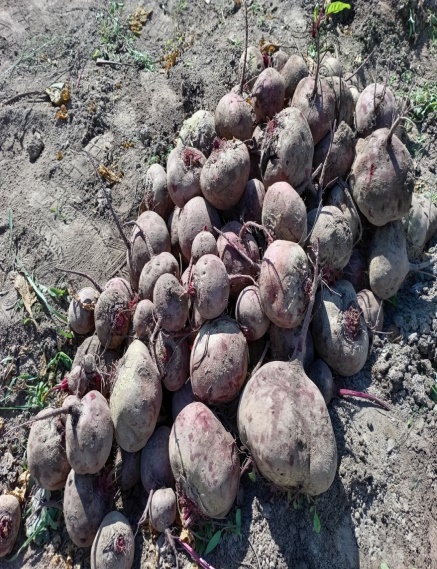 